Vybehni si Črťaž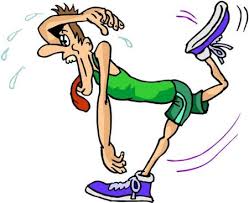 3.ročníkVšeobecné ustanovenia:Organizátor: Linda LaurinčíkováMiesto konania: futbalové ihrisko Sedliacka Dubová, okres Dolný KubínTermín Konania: 4.11.2017 ( sobota) ŠTART: 11:00Prihlášky:  v deň preteku alebo zaslať e- mailom do 3.11.2017 na Linda.laurincik@gmail.comInformácie : 0915 314 235Technické ustanovenia: Prezentácia: dňa  4.11.2017  od 9.00 do 10.45 na futbalovom ihrisku v Sedliackej DubovejPopis trate: trať po asfaltovej ale aj lesnej ceste ( spevnený povrch), štart a cieľ je na               futbalovom ihrisku v Sedliackej Dubovej.Všetky kategórie bežia trať dlhú  5,5 km.Štartovné: 5€ ( občerstvenie, pamätnú medailu, pamätný predmet)Kategórie: Muži  18 – 40 rokov, 5,5 km.	               Muži  nad 40 rokov, 5,5 km.	               Ženy 18- 40 rokov, 5,5 km.	               Ženy nad 40 rokov, 5,5 km.Štart: hromadný o 11.00 hod.Ceny: Odmenení budú prví traja v každej kategóriíVyhlásenie výsledkov: 30 minút po dobehnutí posledného pretekáraPretekári sa zúčastňujú pretekov na vlastnú zodpovednosť.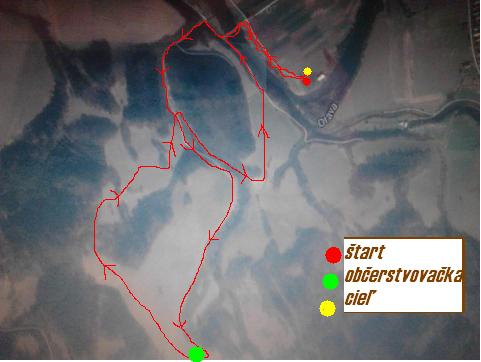 